税收信息  政策辅导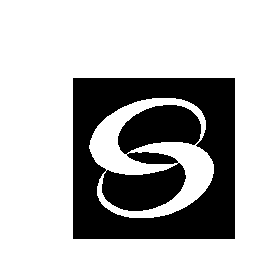 2020年01月15日（第1期）宁波中瑞税务师事务所地址：                  中山西路11号海曙大厦4楼电话(传真)：87179210 87179200（原宁波市税务师事务所）             E-mail：info@cntax.cn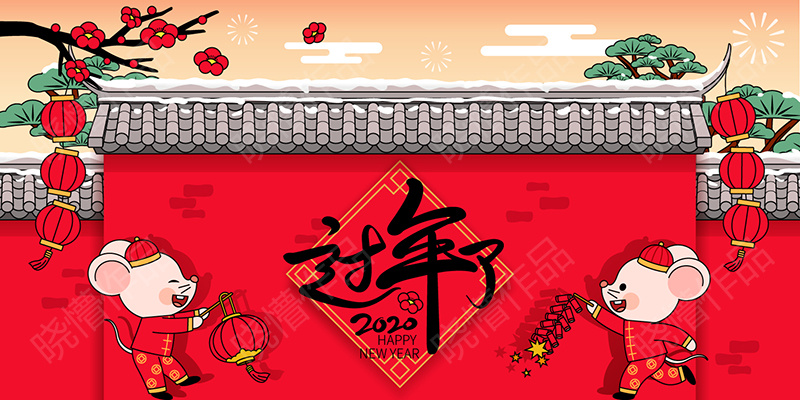 目 录税收法规一、	国家税务总局关于增值税发票综合服务平台等事项的公告（国家税务总局公告2020年第1号      2020-1-8）	3二、	国家税务总局关于开展网络平台道路货物运输企业代开增值税专用发票试点工作的通知（税总函（2019）405号    2019-12-31）	4三、	能源局税务总局 海关总署工业和信息化部财政部关于印发《重大技术装备进口税收政策管理办法》的通知（财关税〔2020〕2号   2020-1-8）	7四、	国家税务总局关于《中华人民共和国政府和新西兰政府对所得消除双重征税和防止逃避税的协定》及议定书生效执行的公告（国家税务总局公告2019年第50号     2019-12-31）	7五、	国家税务总局关于《内地和香港特别行政区关于对所得避免双重征税和防止偷漏税的安排》第五议定书生效执行的公告（国家税务总局公告2019年第51号    2019-12-31）	8政策解读六、	关于《国家税务总局关于增值税发票综合服务平台等事项的公告》的解读（来源：国家税务总局办公厅      2020-01-13）	8七、	关于《国家税务总局关于〈中华人民共和国政府和新西兰政府对所得消除双重征税和防止逃避税的协定〉及议定书生效执行的公告》的解读（来源：国家税务总局办公厅      2020-01-07）	11八、	关于《国家税务总局关于〈内地和香港特别行政区关于对所得避免双重征税和防止偷漏税的安排〉第五议定书生效执行的公告》的解读（来源：国家税务总局办公厅      2020-01-07）	14本期财税政策提示增值税发票综合服务平台升级，增值税发票开具和使用更便利为贯彻落实党中央、国务院决策部署，进一步优化税收营商环境，深化税务系统“放管服”改革，2020年1月8日，国家税务总局发布《关于增值税发票综合服务平台等事项的公告》（国家税务总局公告2020年第1号），公告明确纳税人丢失增值税专用发票及机动车销售统一发票后，已无需前往税务机关申请开具《丢失增值税专用发票已报税证明单》，可凭相应发票的其他基本联次复印件，作为增值税进项税额的抵扣凭证、退税凭证或记账凭证。同时还明确了通过增值税电子发票公共服务平台开具的增值税电子普通发票，属于税务机关监制的发票，采用电子签名代替发票专用章，其法律效力、基本用途、基本使用规定等与增值税普通发票相同等一系列增值税发票开具和使用规定。公告自发布之日起施行。税收法规国家税务总局关于增值税发票综合服务平台等事项的公告国家税务总局公告2020年第1号      2020-1-8为贯彻落实党中央、国务院决策部署，进一步优化税收营商环境，深化税务系统“放管服”改革，便利纳税人开具和使用增值税发票，现将有关事项公告如下：一、税务总局将增值税发票选择确认平台升级为增值税发票综合服务平台，为纳税人提供发票用途确认、风险提示、信息下载等服务。纳税人取得增值税专用发票、机动车销售统一发票、收费公路通行费增值税电子普通发票后，如需用于申报抵扣增值税进项税额或申请出口退税、代办退税，应当登录增值税发票综合服务平台确认发票用途。增值税发票综合服务平台登录地址由国家税务总局各省（自治区、直辖市和计划单列市）税务局（以下简称“各省税务局”）确定并公布。纳税人应当按照发票用途确认结果申报抵扣增值税进项税额或申请出口退税、代办退税。纳税人已经申报抵扣的发票，如改用于出口退税或代办退税，应当向主管税务机关提出申请，由主管税务机关核实情况并调整用途。纳税人已经确认用途为申请出口退税或代办退税的发票，如改用于申报抵扣，应当向主管税务机关提出申请，经主管税务机关核实该发票尚未申报出口退税，并将发票电子信息回退后，由纳税人调整用途。二、纳税人通过增值税电子发票公共服务平台开具的增值税电子普通发票（票样见附件），属于税务机关监制的发票，采用电子签名代替发票专用章，其法律效力、基本用途、基本使用规定等与增值税普通发票相同。增值税电子普通发票版式文件格式为OFD格式。单位和个人可以登录全国增值税发票查验平台（https://inv-veri.chinatax.gov.cn）下载增值税电子发票版式文件阅读器查阅增值税电子普通发票。三、纳税人办理增值税普通发票、增值税电子普通发票、收费公路通行费增值税电子普通发票、机动车销售统一发票、二手车销售统一发票票种核定事项，除税务机关按规定确定的高风险等情形外，主管税务机关应当即时办结。四、纳税人同时丢失已开具增值税专用发票或机动车销售统一发票的发票联和抵扣联，可凭加盖销售方发票专用章的相应发票记账联复印件，作为增值税进项税额的抵扣凭证、退税凭证或记账凭证。纳税人丢失已开具增值税专用发票或机动车销售统一发票的抵扣联，可凭相应发票的发票联复印件，作为增值税进项税额的抵扣凭证或退税凭证；纳税人丢失已开具增值税专用发票或机动车销售统一发票的发票联，可凭相应发票的抵扣联复印件，作为记账凭证。五、本公告自发布之日起施行。《国家税务总局关于简化增值税发票领用和使用程序有关问题的公告》（2014年第19号，国家税务总局公告2018年第31号修改）第三条同时废止。特此公告。附件：通过增值税电子发票公共服务平台开具的增值税电子普通发票票样（略）国家税务总局关于开展网络平台道路货物运输企业代开增值税专用发票试点工作的通知税总函（2019）405号    2019-12-31国家税务总局各省、自治区、直辖市和计划单列市税务局，国家税务总局驻各地特派员办事处：国家税务总局关于印发 为进一步优化纳税服务，提高货物运输业小规模纳税人使用增值税专用发票的便利性，根据《中华人民共和国税收征收管理法》及其实施细则、《中华人民共和国发票管理办法》及其实施细则、《交通运输部<网络平台道路货物运输经营管理暂行办法>的通知》（交运规〔2019〕12号）等规定，税务总局决定在全国范围内开展网络平台道路货物运输企业代开增值税专用发票试点工作。现将有关事项通知如下：一、试点内容经国家税务总局各省、自治区、直辖市和计划单列市税务局（以下称各省税务局）批准，纳入试点的网络平台道路货物运输企业（以下称试点企业）可以为同时符合以下条件的货物运输业小规模纳税人（以下称会员）代开增值税专用发票，并代办相关涉税事项。（一）在中华人民共和国境内提供公路货物运输服务，取得《中华人民共和国道路运输经营许可证》和《中华人民共和国道路运输证》。以4.5吨及以下普通货运车辆从事普通道路货物运输经营的，无须取得《中华人民共和国道路运输经营许可证》和《中华人民共和国道路运输证》。（二）以自己的名义对外经营，并办理了税务登记（包括临时税务登记）。（三）未做增值税专用发票票种核定。（四）注册为该平台会员。二、试点企业的条件试点企业应当同时符合以下条件：国家税务总局关于印发 （一）按照《交通运输部<网络平台道路货物运输经营管理暂行办法>的通知》（交运规〔2019〕12号）规定，取得经营范围中注明“网络货运”的《道路运输经营许可证》。（二）具备与开展业务相适应的相关线上服务能力，包括信息数据交互及处理能力，物流信息全程跟踪、记录、存储、分析能力，实现交易、运输、结算等各环节全过程透明化动态管理，对实际承运驾驶员和车辆的运输轨迹实时展示，并记录含有时间和地理位置信息的实时运输轨迹数据。（三）与省级交通运输主管部门建立的网络货运信息监测系统实现有效对接，按照要求完成数据上传。（四）对会员相关资质进行审查，保证提供运输服务的实际承运车辆具备合法有效的营运证，驾驶员具有合法有效的从业资格证。试点企业代开增值税专用发票不得收取任何费用，否则将取消其试点企业资格。三、专用发票的开具试点企业按照以下规定为会员代开增值税专用发票：（一）仅限于为会员通过本平台承揽的货物运输服务代开增值税专用发票。（二）应与会员签订委托代开增值税专用发票协议。协议范本由各省税务局制定。（三）使用自有增值税发票税控开票软件，按照3%的征收率代开增值税专用发票，并在发票备注栏注明会员的纳税人名称、纳税人识别号、起运地、到达地、车种车号以及运输货物信息。如内容较多可另附清单。（四）代开增值税专用发票的相关栏次内容，应与会员通过本平台承揽的运输服务，以及本平台记录的物流信息保持一致。平台记录的交易、资金、物流等相关信息应统一存储，以备核查。（五）试点企业接受会员提供的货物运输服务，不得为会员代开专用发票。试点企业可以按照《货物运输业小规模纳税人申请代开增值税专用发票管理办法》（国家税务总局公告2017年第55号发布）的相关规定，代会员向试点企业主管税务机关申请代开专用发票。四、涉税事项的办理（一）试点企业代开增值税专用发票应当缴纳的增值税，由试点企业按月代会员向试点企业主管税务机关申报缴纳，并将完税凭证转交给会员。（二）试点企业办理增值税纳税申报时，代开增值税专用发票对应的收入不属于试点企业的增值税应税收入，无须申报。试点企业应按月将代开增值税专用发票和代缴税款情况向主管税务机关报备，具体报备的有关事项由各省税务局确定。（三）会员应按照其主管税务机关核定的纳税期限，按规定计算增值税应纳税额，抵减已由试点企业代为缴纳的增值税后，向主管税务机关申报纳税。五、工作要求（一）各地税务机关应高度重视网络平台道路货物运输企业代开专用发票试点工作，总结前期开展互联网物流平台企业代开专用发票试点工作的经验，严格按照税务总局部署落实好相关工作。（二）各省税务局负责组织实施网络平台道路货物运输企业代开专用发票试点工作，按照纳税人自愿的原则确定试点企业。开展试点工作需要纳税人周知的其他事项，由各省税务局负责办理。（三）各地税务机关应积极推动试点工作开展，加强试点企业的管理，分析试点企业运行数据。发现试点企业虚构业务、虚开发票等违法违规行为的，应立即取消其试点资格并依法处理。（四）各地税务机关应与当地道路货运行业主管部门对接，充分利用和挖掘内外部大数据资源，深入开展物流行业经济分析和税收风险管理工作，及时总结试点经验，提升试点成效。试点过程中发现的情况和问题，请及时上报国家税务总局（货物和劳务税司）。本通知自2020年1月1日起施行。《国家税务总局关于开展互联网物流平台企业代开增值税专用发票试点工作的通知》（税总函〔2017〕579号）同时废止。能源局 税务总局  海关总署 工业和信息化部 财政部关于印发《重大技术装备进口税收政策管理办法》的通知财关税〔2020〕2号   2020-1-8各省、自治区、直辖市、计划单列市财政厅（局）、工业和信息化主管部门，新疆生产建设兵团财政局，海关总署广东分署、各直属海关，国家税务总局各省、自治区、直辖市、计划单列市税务局，财政部各地监管局，国家税务总局驻各地特派员办事处：国家能源局关于调整重大技术装备进口税收政策有关目录及规定的通知》（财关税〔2015〕51号）同时废止。 国家税务总局 海关总署 工业和信息化部 国家发展改革委 国家能源局关于调整重大技术装备进口税收政策的通知》（财关税〔2014〕2号）和《财政部 国家税务总局 海关总署 工业和信息化部 国家发展改革委 为继续支持我国重大技术装备制造业发展，财政部会同工业和信息化部、海关总署、税务总局、能源局制定了《重大技术装备进口税收政策管理办法》（见附件），现予印发，自印发之日起实施。《财政部附件：重大技术装备进口税收政策管理办法（略）国家税务总局关于《中华人民共和国政府和新西兰政府对所得消除双重征税和防止逃避税的协定》及议定书生效执行的公告国家税务总局公告2019年第50号     2019-12-31《中华人民共和国政府和新西兰政府对所得消除双重征税和防止逃避税的协定》（以下简称《协定》）及议定书于2019年4月1日在北京正式签署。中新双方已完成《协定》及议定书生效所必需的各自国内法律程序。《协定》及议定书于2019年12月27日生效，适用于2020年1月1日或以后对所支付金额源泉扣缴的税收，以及2020年1月1日或以后开始的任何纳税年度征收的其他税收。《协定》及议定书文本已在国家税务总局网站发布。特此公告。国家税务总局关于《内地和香港特别行政区关于对所得避免双重征税和防止偷漏税的安排》第五议定书生效执行的公告国家税务总局公告2019年第51号    2019-12-31《内地和香港特别行政区关于对所得避免双重征税和防止偷漏税的安排》第五议定书（以下简称“第五议定书”）于2019年7月19日在北京正式签署。内地和香港特别行政区已完成第五议定书生效所必需的各自内部法律程序，自2019年12月6日起生效。在内地，第五议定书适用于2020年1月1日或以后开始的纳税年度中取得的所得；在香港特别行政区，适用于2020年4月1日或以后开始的课税年度中取得的所得。第五议定书文本已在国家税务总局网站发布。特此公告。政策解读关于《国家税务总局关于增值税发票综合服务平台等事项的公告》的解读 来源：国家税务总局办公厅      2020-01-13为贯彻落实党中央、国务院决策部署，进一步优化税收营商环境，深化税务系统“放管服”改革，便利纳税人开具和使用增值税发票，国家税务总局制发了《国家税务总局关于增值税发票综合服务平台等事项的公告》（以下简称《公告》）。现解读如下：一、通过增值税发票综合服务平台，纳税人能够获得哪些优质便捷的服务？为适应税收现代化建设需要，创新发票服务方式，提升发票管理质效，税务部门对原增值税发票选择确认平台进行升级，打造形成了增值税发票综合服务平台（以下简称“综合服务平台”）。通过这一平台，纳税人能够获得以下优质便捷的服务：一是“一站式”的发票用途确认服务。纳税人可以对其取得的增值税专用发票、机动车销售统一发票、收费公路通行费增值税电子普通发票的使用用途进行“一站式”确认，有效提升增值税扣税凭证的精细化、标准化和信息化管控水平。按照《国家税务总局关于增值税发票管理等有关事项的公告》（2019年33号）规定，自2020年2月1日起，纳税人取得符合条件的海关进口增值税专用缴款书后，也可通过综合服务平台进行用途确认。二是“集成化”的发票风险提示服务。纳税人可以对发票的开具、申报、缴税、用途确认等流转状态以及作废、红冲、异常等管理状态进行查询统计。根据查询到的风险提示信息，纳税人可以及时开展风险应对处理，有效规避因税企之间和购销双方信息不对称而产生的涉税风险和财务管理风险。三是“全票种”的发票信息下载服务。纳税人可以批量下载所取得的发票明细信息，并可据此开展批量查验、统计分析等工作，能够帮助纳税人有效提升发票电子化管理水平。目前，可以批量下载发票信息的发票种类包括增值税专用发票、增值税普通发票、增值税电子普通发票、收费公路通行费增值税电子普通发票、机动车销售统一发票、二手车销售统一发票。二、纳税人错误确认发票用途后，税务部门如何帮助纳税人进行修改和更正？按照《公告》要求，纳税人通过综合服务平台确认发票用途后，需要根据确认结果办理相关涉税业务。如果出现发票用途确认错误的情形，税务部门为纳税人提供了规范、便捷的更正服务。纳税人将发票用途误确认为申报抵扣，如果要改用于出口退税或代办退税，纳税人可以向主管税务机关提出申请。主管税务机关核实情况后，即可为纳税人调整发票用途。纳税人将发票用途误确认为申请出口退税、代办退税的，可以向主管税务机关提出申请。主管税务机关核实尚未申报出口退税并帮助纳税人回退发票电子信息后，纳税人可以通过综合服务平台重新确认发票用途。三、与其他渠道相比，通过增值税电子发票公共服务平台开具的增值税电子普通发票有哪些优点？通过增值税电子发票公共服务平台（以下简称“公共服务平台”）开具的增值税电子普通发票，具有以下优点：一是文件格式更加规范。通过公共服务平台开具的增值税电子普通发票，采用符合国家统一标准的OFD格式，做到了格式统一、安全可靠、使用便利。二是发票票样更加简洁。将“货物或应税劳务、服务名称”栏次名称简化为“项目名称”，取消了原“销售方:（章）”栏次，简化了发票票面样式。三是签章方式更加先进。采用可靠的电子签名代替原发票专用章，采用经过税务数字证书签名的电子发票监制章代替原发票监制章，更好适应了发票电子化改革的需要。需要说明的是，符合《国家税务总局关于推行通过增值税电子发票系统开具的增值税电子普通发票有关问题的公告》（2015年第84号，国家税务总局公告2018年第31号修改）附件1格式的增值税电子普通发票，在税务总局另行公告前，继续有效。四、发票票种核定事项的办结时限有什么变化？为进一步便利纳税人领用发票，保障纳税人正常生产经营活动，税务总局决定将增值税普通发票、增值税电子普通发票、收费公路通行费增值税电子普通发票、机动车销售统一发票、二手车销售统一发票票种核定事项办理时限由原来的5个工作日调整为即时办结。在便利守法纳税人的同时，为防范税收风险，营造更加规范公平的税收经济秩序，税务机关按规定确定的高风险等情形不适用此项便利措施。五、纳税人丢失增值税专用发票及机动车销售统一发票后，税务或财务管理流程有何优化？为贯彻落实党中央、国务院关于减证便民、优化服务的部署要求，税务部门不断提升“信息管税”能力和水平，已经实现了增值税专用发票及机动车销售统一发票报税信息的共享共用。纳税人丢失发票的发票联、抵扣联后，已无需前往税务机关申请开具《丢失增值税专用发票已报税证明单》，可凭相应发票的其他基本联次复印件，作为增值税进项税额的抵扣凭证、退税凭证或记账凭证。关于《国家税务总局关于〈中华人民共和国政府和新西兰政府对所得消除双重征税和防止逃避税的协定〉及议定书生效执行的公告》的解读 来源：国家税务总局办公厅      2020-01-07《中华人民共和国政府和新西兰政府对所得消除双重征税和防止逃避税的协定》（以下简称《协定》）及议定书于2019年4月1日在北京正式签署。《协定》及议定书主要条款如下：一、关于人的范围《协定》纳入关于税收透明体的规定，该规定用于明确对于按照缔约国任何一方的税法视为完全透明或部分透明的实体或安排，缔约国一方将该实体或安排取得或通过其取得的所得作为本国居民取得所得进行税务处理的部分，应视为由缔约国一方居民取得的所得，缔约国另一方应允许就该部分所得给予协定待遇。另外，《协定》明确，协定不应影响缔约国一方对其居民的征税（《协定》列名的特定条款除外）。二、关于税种范围《协定》及议定书在中国适用于个人所得税和企业所得税，在新西兰适用于所得税。三、关于常设机构建筑工地，建筑、装配或安装工程，持续超过12个月的构成常设机构；企业通过雇员或雇用的其他人员提供劳务，包括咨询劳务，该性质的活动（为同一项目或相关联的项目）在任何12个月中连续或累计超过183天的构成常设机构；缔约国一方企业在缔约国另一方对位于该缔约国另一方的自然资源（包括建筑材料）进行包括勘探、开采在内的活动或与勘探、开采相关的活动，包括操作大型设备，且该活动在任何12个月中连续或累计超过183天的构成常设机构。同时，议定书纳入了关于防止合同拆分的反滥用条款，规定仅为确定是否超过上述规定提及的期限的目的，缔约国一方企业在缔约国另一方开展上述规定提及的活动，且这些活动在一个或多个时间段内所开展的时间累计超过30天，但不超过上述规定提及的期限；并且该企业的一个或多个紧密关联企业在该缔约国另一方，在不同时间段开展与上述规定所提及活动相关的活动，每个时间段都超过了30天，这些不同时间段均应计入该企业开展上述规定所提及活动的累计时间。四、关于股息（一）税率缔约国一方居民公司支付给缔约国另一方居民的股息，可以在该缔约国另一方征税。但是，如果股息受益所有人是缔约国另一方居民，则所征税款在受益所有人是公司，并直接拥有支付股息的公司至少25%资本的情况下，不应超过股息总额的5%；在其他情况下，不应超过股息总额的15%。对于直接拥有支付股息的公司至少25%资本的规定，《协定》纳入了持股365天的时间限制，即在包括支付股息日在内的365天期间（在计算365天期间时,不应考虑由持股公司或支付股息公司企业重组，如合并重组或分立重组等直接导致的持股情况变化）均直接拥有支付股息的公司至少25%资本。（二）免税规定对于由缔约国一方居民公司支付的股息，如果股息的受益所有人与其关联企业共同直接或间接持有支付股息的公司不超过25%的表决权，且该受益所有人是缔约国另一方政府，则该股息不应在该缔约国一方征税。同时，《协定》明确“缔约国另一方政府”，在中国应包括中国投资有限责任公司、丝路基金有限责任公司、全国社会保障基金理事会，以及缔约国双方主管当局随时可能同意的，由中国政府全资拥有且履行政府职能的法定机构或实体；在新西兰应包括新西兰养老基金、新西兰养老基金监管人、地震委员会、意外伤害赔偿局，以及缔约国双方主管当局随时可能同意的，由新西兰政府全资拥有且履行政府职能的法定机构或实体。五、关于利息（一）税率发生于缔约国一方而支付给缔约国另一方居民的利息，可以在该缔约国另一方征税。但是，如果利息的受益所有人是缔约国另一方居民，则所征税款不应超过利息总额的10%。（二）免税规定发生于缔约国一方而为缔约国另一方居民取得并受益所有的利息，应在首先提及的缔约国一方免税，条件是该利息的受益所有人与利息支付方的交易完全独立，并且该受益所有人是该缔约国另一方（包括其行政区和地方当局）、缔约国另一方中央银行、《协定》列名的机构，或缔约国双方主管当局随时可能同意的，缔约国一方履行政府职能的任何其他法定机构。《协定》该免税规定所列名的机构在中国包括国家开发银行、中国农业发展银行、中国进出口银行、中国出口信用保险公司、中国投资有限责任公司、丝路基金有限责任公司、全国社会保障基金理事会，以及缔约国双方主管当局随时可能同意的，全部或主要由中国政府拥有的任何其他机构；在新西兰包括新西兰出口信用局、新西兰养老基金、新西兰养老基金监管人、地震委员会、意外伤害赔偿局，以及缔约国双方主管当局随时可能同意的，全部或主要由新西兰政府拥有的任何其他机构。但《协定》对该免税规定的适用情形进行了限制，如果上述规定所提及的利息的受益所有人在中国是国家开发银行、中国农业发展银行、中国进出口银行或中国出口信用保险公司，在新西兰是新西兰出口信用局，且直接或间接持有利息支付方10%以上表决权；或者，如果受益所有人是该免税规定所列名的其他机构，且与其关联企业共同直接或间接持有利息支付方10%以上表决权，则该利息也可以在其发生的缔约国一方征税，但所征税款不应超过利息总额的10%。六、关于特许权使用费发生于缔约国一方而支付给缔约国另一方居民的特许权使用费，可以在该缔约国另一方征税。但是，如果特许权使用费受益所有人是缔约国另一方居民，则所征税款不应超过特许权使用费总额的10%。七、关于财产转让缔约国一方居民转让股份或类似权益（比如合伙企业或信托中的权益）取得的收益，如果转让前365天内的任一时间，该股份或类似权益超过50%的价值直接或间接来自于第六条所定义的位于缔约国另一方的不动产，可以在该缔约国另一方征税。缔约国一方居民转让其在缔约国另一方居民公司的股份取得的所得或收益，如果该所得或收益的收款人在转让行为前的12个月内，曾经直接或间接参与该公司至少25%的股份，可以在该缔约国另一方征税。八、关于非歧视待遇非歧视待遇条款不受《协定》第二条所列税种范围的限制，应适用于所有种类的税收。同时，在议定书中规定，非歧视待遇条款不适用于缔约国一方法律中的以下规定：（一）缔约国一方法律中旨在防止避税或逃税行为的规定，包括旨在应对资本弱化和转让定价的措施、受控外国公司和外国投资基金规则，以及旨在确保有效征收和返还税款的措施（包括保全措施）；（二）2014年7月15日版经济合作与发展组织范本第二十四条（非歧视待遇）注释提及的不适用于非歧视待遇条款的规定类型；（三）缔约国双方通过换函同意的不受非歧视待遇条款影响的其他规定。九、关于享受协定优惠的资格判定为防止协定滥用，《协定》纳入了“享受协定优惠的资格判定”条款，即“主要目的测试”，如申请协定优惠的人是以获取协定优惠待遇为其安排或交易的主要目的之一，则不得享受协定优惠待遇。中新双方已完成《协定》及议定书生效所必需的各自国内法律程序。《协定》及议定书于2019年12月27日生效，适用于2020年1月1日或以后对所支付金额源泉扣缴的税收，以及2020年1月1日或以后开始的任何纳税年度征收的其他税收。关于《国家税务总局关于〈内地和香港特别行政区关于对所得避免双重征税和防止偷漏税的安排〉第五议定书生效执行的公告》的解读来源：国家税务总局办公厅      2020-01-07《内地和香港特别行政区关于对所得避免双重征税和防止偷漏税的安排》第五议定书（以下简称“第五议定书”）于2019年7月19日在北京正式签署。第五议定书对《内地和香港特别行政区关于对所得避免双重征税和防止偷漏税的安排》及相关议定书（以下简称《安排》）作出修订，其主要内容如下：一、纳入BEPS成果第五议定书纳入了“税基侵蚀与利润转移”（BEPS）行动计划的部分成果，反映国际税收规则的最新变化。（一）关于序言第五议定书对《安排》原序言进行修改，修改后的序言说明签署《安排》的目的是发展双方经济关系，加强双方税收事务合作，《安排》的作用包括消除双重征税和防止通过逃避税行为造成不征税或少征税。（二）关于居民第五议定书修改了双重居民实体的加比规则，即对于除个人以外同时为双方居民的人，应仅将其视为一方居民适用《安排》的规则。《安排》原条款规定，除个人以外同时为双方居民的人，应认为是其实际管理机构所在一方的居民。第五议定书将该条款修改为，除个人以外同时为双方居民的人，需由双方主管当局尽力通过相互协商确定其居民身份；如果双方主管当局未能达成一致，则该人不得享受《安排》规定的任何税收优惠或减免，但双方主管当局就其享受《安排》待遇的程度和方式达成一致意见的情况除外。（三）关于常设机构第五议定书对《安排》常设机构条款作出了以下修订：一是修改了关于构成代理型常设机构的规定，当一人在一方代表企业进行活动时，经常性地订立合同，或经常性地在合同订立过程中发挥主要作用（而该企业不对相关按惯例订立的合同做实质性修改），且相关合同以该企业的名义订立，或涉及该企业拥有或有权使用的财产的所有权转让或使用权授予，或涉及由该企业提供服务，该人为该企业进行的任何活动，应认为该企业在该一方设有常设机构。二是修改了独立代理人的排除情形，规定如果一人专门或者几乎专门代表一个或多个与其紧密关联的企业进行活动，则不应认为该人是这些企业中任何一个的独立代理人。三是规定了什么情形下应认定某人与某企业紧密关联。（四）关于财产收益《安排》原条款规定，转让一个公司股份取得的收益，在转让公司股份前三年内，该公司财产至少50%的价值曾经直接或间接由位于一方的不动产组成，可以在该一方征税。第五议定书将该条款修改为：一方居民转让股份或类似于股份的权益（如在合伙或信托中的权益）取得的收益，如果在转让行为前三年内的任一时间，这些股份或类似于股份的权益超过50%的价值直接或间接来自于位于另一方的不动产，可以在该另一方征税。（五）关于享受安排优惠的资格判定第五议定书删除第四议定书中关于股息、利息、特许权使用费、财产收益的“主要目的测试”的规定，在《安排》中增列“享受安排优惠的资格判定”条款，即适用于所有安排和交易的“主要目的测试”，如纳税人相关安排或交易的主要目的之一是获得《安排》优惠待遇，则不得享受《安排》优惠待遇。二、纳入“教师和研究人员”条款为促进内地和香港教育与科研交流，推动粤港澳大湾区的发展，第五议定书纳入了“教师和研究人员”条款。主要内容为：（一）任何受雇于一方的大学、学院、学校或政府认可的教育机构或科研机构的个人是、或者在紧接前往另一方之前曾是该一方居民，主要是为了在该另一方的大学、学院、学校或政府认可的教育机构或科研机构从事教学或研究的目的，停留在该另一方，对其由于从事上述教学或研究取得的报酬中由其该一方的雇主支付或代表该雇主支付的部分，该另一方应在三年内免予征税，条件是该报酬应在该一方征税。其中，“大学、学院、学校或政府认可的教育机构或科研机构”为《国家税务总局关于进一步完善税收协定中教师和研究人员条款执行有关规定的公告》（2016年第91号）第一条和《国家税务总局关于明确我国对外签订税收协定中教师和研究人员条款适用范围的通知》（国税函〔1999〕37号）第二条规定的范围。（二）本条款中的“三年”，自教师和研究人员因教学或研究第一次到达该另一方之日，或本议定书开始适用之日中较后的一日开始计算。（三）本条款中的免税规定不适用于不是为了公共利益而主要是为某人或某些人的私利从事研究取得的所得。教师和研究人员虽然在符合条件的教育机构或科研机构从事研究，但如果研究不是为了公共利益，则取得的所得不能享受本条款规定的免税待遇。内地和香港特别行政区已完成第五议定书生效所必需的各自内部法律程序。第五议定书自2019年12月6日起生效，在内地，适用于2020年1月1日或以后开始的纳税年度中取得的所得；在香港特别行政区，适用于2020年4月1日或以后开始的课税年度中取得的所得。